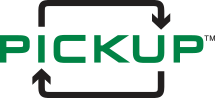 FOR IMMEDIATE RELEASEHillwood brings PICKUP® Instant Delivery™ to AllianceTexasPerot’s North Fort Worth Development Taps PICKUP to Provide Valuable Service to Master-Planned CommunityDALLAS/FORT WORTH (July 12, 2016) –  PICKUP®, the Instant Delivery™ service, today announced that the company is teaming up with Hillwood’s AllianceTexas® to provide reliable delivery services to the 18,000-acre master planned community, located in north Fort Worth.With business booming in the development, retailers and consumers alike need a convenient way to move items or deliver merchandise without delay. PICKUP will transport anything that fits safely in the back of a pickup truck. “We are very excited that PICKUP was chosen as a trusted logistics partner for the AllianceTexas community,” said Brenda Stoner, chief good guy, PICKUP. “The integrated community Hillwood is continuing to develop at AllianceTexas is incredible. Where there is such strong economic growth, there are many opportunities to help consumers and businesses instantly move items.  Our partnership will help facilitate this economic growth.” “As we continue to grow, we look for new ways to make life easier and simpler for the people that live and work here,” said Mike Berry, President, Hillwood. “We all want the option to have things delivered as soon as possible when we buy them or need them moved. PICKUP gives the AllianceTexas community a great solution for the last fast mile deliveries.”PICKUP’s Good Guy drivers are military veterans, off-duty firefighters and other dependable guys who have been thoroughly vetted and trust verified. Good Guys regularly move everything from furniture and mattresses, to appliances, home improvement supplies, landscaping materials and more.  The company makes regular runs with boxes to and from storage facilities for customers. The app-enabled Instant Delivery™ service also provides brick and mortar retailers with a fast and secure last-mile solution to increase revenue by maintaining a competitive edge.  Items transported by PICKUP are insured for up to $20,000 and deliveries start at $45. A PICKUP can be scheduled on the web, by downloading the app on iTunes and Google play, or by calling 800-560-2168.  Developed and managed by Hillwood, a Perot Company, AllianceTexas is an 18,000-acre, master-planned community anchored by the world’s first industrial airport. It includes substantial offerings in each major real estate asset class, including industrial, office, healthcare/medical, aviation, residential and retail. AllianceTexas is now home to over 425 companies, which have built more than 40 million square feet and created over 45,000 jobs. Recently, the development has served as an incubator to various technology and application-based companies. Media Contact: Stacey Gaswirth, stacey@gopublicrelations.com, Phone: 214-213-4675